Scoil Mhuire National School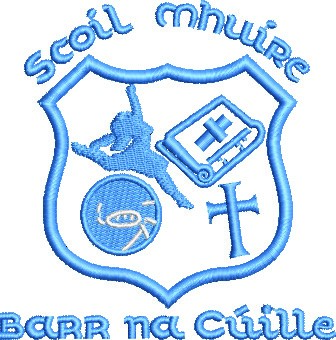 Bornacoola, Co LeitrimN41 YH05Tel: 071 9638441Email: scoilmhuirensbornacoola@gmail.comRoll Number: 19554BSchool Enrolment FormSchool Enrolment FormPupil’s Personal InformationName of Child(In full as on birth cert)Address at which child residesEircodePPS numberGenderDate of birthNationalityEthnic or cultural backgroundIrish / Roma / Traveller / Asian / African / Mixed / OtherCountry of birthDate of child’s arrival in Ireland(if not born here)Have you attached a Birth Cert?Parents and legal guardians are entitled to be consulted and informed about their child’s education and are entitled to access to their child during school hours.Parents and legal guardians are entitled to be consulted and informed about their child’s education and are entitled to access to their child during school hours.Family InformationParent 1/Guardian’s name NationalityWork/home numberMobile numberParent’s email address            Parent 2/Guardian’s name NationalityWork/home numberMobile numberParent’s email address            If you change your address/mobile number/email address during the school year, please inform us immediately.  If you change your address/mobile number/email address during the school year, please inform us immediately.  Is the child living with both parents?Does any legal order under Family Law exist, that the school should know about?If Yes, give details.Position of child in family Please circle one.    1st ,  2nd ,  3rd ,  4th ,  5th  etc.Number of children in familyReligious denomination of child Has your child been baptised?Where did baptism take place?Schooling InformationWhat preschool/primary school has your child previously attended?Number of years spent in playschool/previous schoolClass into which you wish to enrol your childNames of siblings in this school (if applicable)Contacts InformationNames of contacts who collect your child: … or in the case of accident/unexpected school closure, if parents/guardians cannot be reached.Name 1AddressMobile No.Relationship to childName 2AddressMobile No.Relationship to childIf these contact details change, please inform the school in writing.Child’s Medical HistoryDoes your child have a hearing difficulty?Does your child have an eyesight difficulty?Does your child have any allergies?[If so, please specify.]Has your child ever had epilepsy?Does your child have asthma?Child’s Doctor’s NameDoctor’s Phone numberHas your child ever had a Psychological assessment?Has your child ever received a Speech & Language report?Has your child ever received an Occupational Therapy report?Has your child been referred to any other agency? [If so, please specify.]General Consent FormI give my consent for ___________________________ [child’s name] during his/her time in Bornacoola N.S. to:                                    [Please tick box to indicate consent]Leave the school premises on supervised school outings/trips/gamesPartake in the Social, Personal and Health Education programme, delivered in the school. This includes Walk Tall, Relationships & Sexuality Education and Stay Safe programmesUndergo various diagnostic/educational screening tests, as requiredHave his/her photo taken for school related projects, displays, newsletters, competitions, school website, local newspapers featuring school events [This list is not exhaustive.]Partake in after school activities - GAA, quizzes, Scór [This list is not exhaustive.]Be taken to the doctor/hospital, by a member of staff, if an emergency arisesPartake in swimming lessons with his/her class Participate in extra Literacy & Numeracy sessions with the SET teacherData to be shared with Dept. of Education and HSE, as requiredEnrol on online learning platforms such as Seesaw, Zoom, ClassDojo [This list is not exhaustive.]I have read Bornacoola N.S.’s Admissions Policy, Anti-Bullying Policy, Child Protection Policy, Acceptable Use of ICT Policy and Code of Behaviour. I have discussed these with my child and agree to abide by these policies.        These policies are available to download, from the school website.I declare that the information I have provided is correct and I understand that it will be treated as confidential.Signed: Parent/Guardian ____________________ Date: _______________         Parent/Guardian ____________________ Date: _______________Data Protection: The information provided in this form is necessary for the work of the school. It will be retained and used in accordance with Data Protection legislation. From time to time, the school is asked to provide information to the Department of Education, via their Primary Online Database, [regarding ethnic & religious background] & HSE, [regarding dental, hearing & sight tests] to facilitate their work.Please ensure that you have included a Birth Certificate. Any documents will be photocopied and returned to you.(You may also include a Baptismal Certificate at this time but it is not a requirement for enrolment.)For School Use:           Enrolment Form received:  Date __________________     Birth Certificate received:    Yes / No   Baptismal Certificate received: Yes / No / Not applicableEnrolment Date:         __________________________             Principal’s signature:     ___________________________           School Stamp